NORDRESS Scientific Report 						   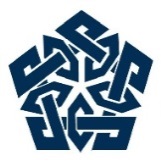  Progress in 2016 and Plan for 2017              Guidelines Dear WP leaders,When evaluating our progress in the first year, the Scientific Advisory Board asked us to show how NORDRESS is more than the sum of its parts or WPs. We should emphasize the effects of the projects and report both on the outcome and output of our work. Outcome is a change from what was before like increased knowledge or skills, changes in approach, or effects on administration, etc. while output is a countable product such number of publications or number of graduated students. We should also highlight the collaboration both between the WPs, and with agents outside NORDRESS. Building bridges is important, be it between disciplines, institutions, or nations, and we should mention how we strive and manage to do so.  Meanwhile we must also adhere to the NordForsk report rules.To make our reporting easier, we have set up a few templates and questions below: Personnel of this NORDRESS WPWP                                        WP leader:NSSA grants received in 2016 Mobility grantsWho got the grantPlace visitedPurposeDurationOutcome of the visit, other commentsCourse/Seminar GrantCourse namePerson responsibleInstitutionNumber of NORDRESS studentNumber of other studentsECTS creditsOther commentsProgress and outcome of the WP in 2016 (max 300 words, please describe the general progress, cooperation with other WPs and agents outside NORDRESS, academic and non-academic (rescue services, military, health service providers, communities, local governments, central administrators etc).  In addition to stating the number of graduate students working on the WP and degrees completed in 2016, please describe other capacity building that has taken place in your WP.Please note also lessons learned from your work, not least regarding Nordic solutions. Have you found that the Nordic nations deal in different ways with particular tasks, can they learn from each other?) List the WPs you cooperated with in 2016:Graduate students:   Output and disseminationReport the output of the WP using the two tables below. Table A for activities funded by NORDRESS and Table B for activities where NORDRESS has contributed.Table A Outreach and dissemination of activities/collaboration mainly funded by NORDRESSTable B Outreach and dissemination of activities/collaboration where NORDRESS has contributedOutline of the WP plan for 2017 (max 300 words)Date                         SignatureNumber of personsPerson years totalNumber of Person years paid by NORDRESSProfessors and associate professorsSenior researchers (other than above)Postdoctoral researchersPostgraduate studentsOther academic personnelAuxiliary personnel (office, technical, other personnel)Number of PhD students working on the WP in 2016PhD degrees completedMaster´s students working on the WP in 2016Master´s  degrees completedPeer reviewed scientific publications / of which Open AccessNon peer reviewed scientific publications / of which Open AccessReportsNon-academic publicationsInvited conference presentationsConference presentations oral / posterMedia appearances Non-academic publicationsOutreach and dissemination to the publicWeb disseminationsConferences arrangedCourses/Seminars arrangedPeer reviewed scientific publications / of which Open AccessNon peer reviewed scientific publications / of which Open AccessReportsNon-academic publicationsInvited conference presentationsConference presentations oral / posterMedia appearances Outreach and dissemination to the publicWeb disseminationsConferences arrangedCourses/Seminars arranged